Al Dirigente scolasticoIstituto Comprensivo “Masaccio” San Giovanni Valdarno (Ar)OGGETTO: DOMANDA DI ASSEGNAZIONE INCARICO “FUNZIONE STRUMENTALE”Il/La sottoscritto/a                                                                                      , docente presso codesto Istituto, nella scuola                                   CHIEDE:l’assegnazione dell’incarico per la seguente “Funzione strumentale”:Più dettagliatamente, si avanza al Collegio la seguente proposta di attività da svilupparsi nel corso dell’anno scolastico:Si dichiarano i seguenti titoli:San Giovanni Valdarno									Firma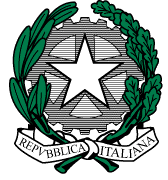 ISTITUTO COMPRENSIVO STATALE "MASACCIO"- ARIC827001 -Viale Gramsci, 57 - 52027  SAN GIOVANNI VALDARNO  (AR)Tel. 0559126120www.icmasaccio.edu.it p.e.o. aric827001@istruzione.gov.it -  p.e.c. aric827001@pec.istruzione.it c.f. 81003770518 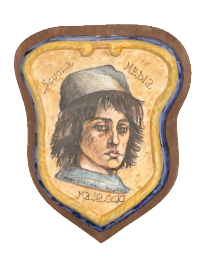 A.S.CURRICOLO-CONTINUITA’-VALUTAZIONE - AUTOVALUTAZIONE D’ISTITUTOINFORMATICA-TECNICO DI LABORATORIOINTEGRAZIONE-DISAGIO-HANDICAPMUSICAA) Esperienze relative all’areaB) Precedenti incarichi di Funzione strumentaleC) Corso di formazione per Funzione Strumentale (indicare luogo e anno in cui si è effettuato)D) Esperienze di coordinamentoE) Corsi di aggiornamento attinenti all’AreaF) Curriculum vitae (con titoli accademici)